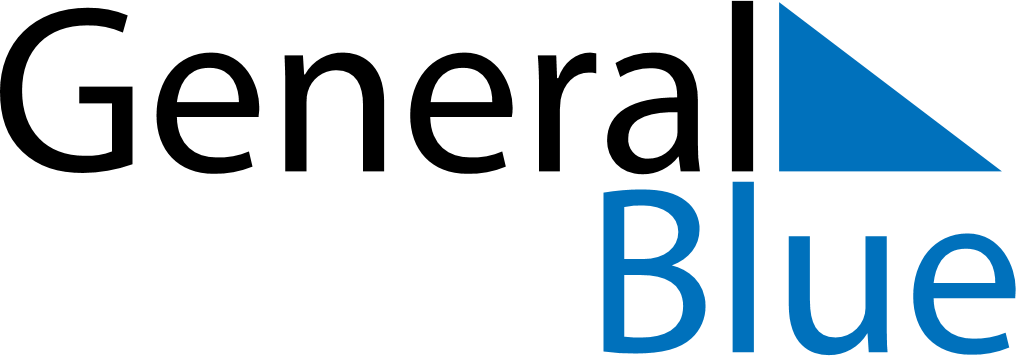 2022 – Q4Armenia  2022 – Q4Armenia  2022 – Q4Armenia  2022 – Q4Armenia  2022 – Q4Armenia  OctoberOctoberOctoberOctoberOctoberOctoberOctoberSundayMondayTuesdayWednesdayThursdayFridaySaturday12345678910111213141516171819202122232425262728293031NovemberNovemberNovemberNovemberNovemberNovemberNovemberSundayMondayTuesdayWednesdayThursdayFridaySaturday123456789101112131415161718192021222324252627282930DecemberDecemberDecemberDecemberDecemberDecemberDecemberSundayMondayTuesdayWednesdayThursdayFridaySaturday12345678910111213141516171819202122232425262728293031Oct 8: Translator’s DayDec 7: Earthquake Remembrance DayDec 31: New Year’s Eve